FEBIC – FEIRA BRASILEIRA DE INICIAÇÃO CIENTÍFICA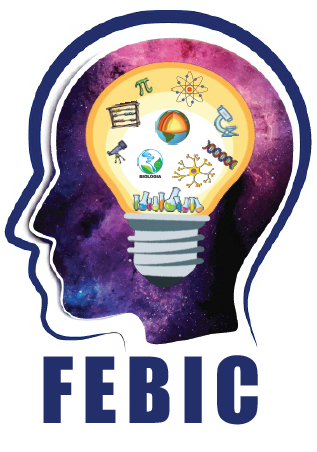 SUSTENTABILIDADE - CONHECIMENTO - CRIATIVIDADE - INOVAÇÃO JARAGUÁ DO SUL – SANTA CATARINA - BRASIL TITULO DO TRABALHO (em caixa alta)SOBRENOME, Nome do primeiro autor; SOBRENOME, Nome do segundo autor;SOBRENOME, Nome do terceiro autor; SOBRENOME, Nome do professor orientador;Instituição de EnsinoCurso e ano escolarCategoria de participação - Área do conhecimentoORIENTAÇÕES GERAIS PARA ELABORAÇÃO DO RELATÓRIO SUCINTOO título do trabalho deve ser centralizado, digitado em fonte Arial tamanho 14, Caixa alta e não deve conter abreviações. A categoria de participação e a área de conhecimento devem ser iguais as mencionadas no ato da inscrição.O relatório sucinto do trabalho, em seu total, deverá apresentar no máximo 15 páginas, digitado em fonte Arial tamanho 12, folha tamanho A4, com margens de 2 cm para direita e inferior e 3 cm para esquerda e superior, modo justificado. O espaçamento deve ser de 1,5 entre linhas e parágrafos com 1,25 cm de recuo. A paginação deve ser contada e visualizada a partir da primeira página, iniciando em “1”. O relatório sucinto não deverá apresentar capa, folha de rosto, sumário ou outro elemento pré-textual.Os subtítulos do trabalho não deverão iniciar em página nova. Deverá ser em texto corrido com dois espaços entre final do texto e a indicação do subtítulo. Este deverá ser em fonte tamanho 12 e em negrito, alinhado à esquerda. O texto deverá conter: Resumo, Introdução, Revisão da literatura (fundamentação teórica), Materiais e métodos, Resultados e discussões, Considerações finais (conclusões) e Referências. RESUMO: O resumo, primeiro item do relatório, terá que ser digitado em fonte Arial tamanho 10, modo justificado, com espaçamento simples entre linhas e em negrito. Deverá anteceder a palavra “RESUMO” e no final, apresentar as três palavras chaves, com um espaço entre o final do resumo e as palavras. Deverá ser em texto corrido, sem colocação de parágrafos. Não deve apresentar citações bibliográficas. Deve abordar o tema do trabalho, o objetivo da pesquisa, os materiais e métodos, os resultados mais relevantes e as considerações finais. Não devem ser colocados resultados numéricos no resumo.Palavras-chave: Orientações para Relatório Sucinto; Relatório Sucinto; Palavras-chave. Coloque três palavras ou termos que expressem a essência do trabalho. Elas devem iniciar com maiúsculas, separadas por ponto e vírgula e finalizadas por ponto. INTRODUÇÃODeve constar uma parte introdutória, onde o autor expõe o tema do projeto, a justificativa, o problema abordado e os objetivos que foram atingidos. Em tese, a introdução é o espelho do trabalho desenvolvido. É por meio dela que o leitor terá o primeiro contato com o trabalho. Por isso ela deve ser apresentada de tal forma que conduza à motivação para a leitura e capte a atenção do leitor. Na introdução deve aparecer o tema e a ideia geral do assunto, além de localizar o leitor no momento histórico em que se baseiam as teorias apresentadas. REVISÃO DA LITERATURA (ou Referencial Teórico)	De uma forma bem resumida, compõe-se da evolução do tema e ideias de diferentes autores sobre o assunto. Deve conter citações dos materiais utilizados, com indicação dos autores (Citações diretas ou indiretas – deem preferência às citações indiretas). A pesquisa literária é o primeiro passo de qualquer pesquisa científica. Ela estuda, analisa e fundamenta o assunto com base em trabalhos já publicados (revistas, jornais, folders, livros, artigos científicos, internet, entre outros).MATERIAIS E MÉTODOS (ou Metodologia)A metodologia deve relatar como se realizou a investigação, ou seja, quais os caminhos que foram seguidos para desenvolver sua pesquisa; o que se utilizou ou para realizá-la e como se fez para responder as questões problematizadoras levantadas, além dos objetivos da pesquisa. Na metodologia, pode-se utilizar vários métodos de ação, como entrevista, questionário, observação, experimentação, etc., e devem ser bastante detalhados. Deve-se caracterizar a população pesquisada, a área estudada, suas características e quantificações; materiais que foram utilizados e experimentos que foram realizados.RESULTADOS E DISCUSSÕESEm toda pesquisa científica haverá levantamento de dados de variadas fontes, independente dos métodos ou técnicas empregados na realização. O levantamento desses dados constitui a essência da busca dos resultados propostos no problema e nos objetivos. Os dados levantados devem ser legítimos, autênticos e jamais direcionados ou manipulados para favorecer resultados de interesse.Em relação à pesquisa realizada, esta é a parte realmente nova da redação. Os diversos resultados devem ser agrupados, ordenados e discutidos, confrontando-os com as ideias de autores constantes da revisão de literatura já realizada. Pode ser composta de tabelas, gráficos, fotos, imagens de satélites, figuras com valores estatísticos, desenhos, entre outros.CONSIDERAÇÕES FINAISÉ o fechamento do trabalho. Neste tópico deve-se retomar os objetivos que foram elaborados e as razões que foram evidenciadas na justificativa, interpretando de maneira crítica e criativa todas as informações que foram coletadas, tanto bibliográficas quanto as da pesquisa de campo. Deve estar claro se, na conclusão do(s) autor(es), esses objetivos foram alcançados e se a hipótese inicial da pesquisa foi atingida. É muito importante que o ponto de vista do autor esteja evidente nesta etapa, incluindo a manifestação sobre a satisfação, ou não, em relação aos resultados alcançados. É interessante que o autor faça o relato das maiores dificuldades encontradas para a execução da pesquisa e, também, faça sugestões para novas pesquisas que reforcem ou ampliem o tema.REFERÊNCIASReferências são o conjunto de elementos que identificam as obras consultadas e citadas no texto. As referências devem ser apresentadas em uma única ordem alfabética, independentemente do suporte físico (livros, periódicos, publicações eletrônicas ou materiais audiovisuais) alinhadas à esquerda, em espaço simples, e espaço duplo entre elas.Exemplo:BARROS, Antônio de; Transformando verde em energia. 6ª Ed. São Paulo; p. 23-35. 2008.BRASIL. Lei nº 9.394, Constituição Federal. Atividades agropecuárias, art. 187, § 1º. Brasília, 1988.INSTITUTO BRASILEIRO DE GEOGRAFIA E ESTATÍSTICA. Rio de Janeiro: IBGE. 1990. Mapa físico do Brasil. Escala 1:50.000.LIMA, Y. K.; FRONZA, M.; ALENCAR, P. T. Verificação da presença de amido em hortaliças produzidas em sistema hidropônico. Ciência e Tecnologia, vol. 88, n. 3. Campinas, SP, 2000.NEVES, Antônio et al. Técnicas de produção da horticultura no Brasil. Revista Culturas, São Paulo: V.1, n.3, p. 16-21. Jan-fev 2008.O CULTIVO DE HORTALIÇAS NO BRASIL. Horta Viva. Disponível em: www.hortaviva/ocultivodehortalicas/2002/horticultura.  Acesso em 03 jul. 2009.PROGRAMA GLOBO RURAL. Plantio de hortaliças transgênicas. Rede Globo de Televisão. Exibido em 08 de maio de 2010.SALLES, João. Produção Orgânica. O Correio do Leste, Boa Vista (AM): n. 5711. Terça-feira, 20/08/2005. P. 8.SCOTTINI, Alfredo. Minidicionário escolar da Língua Portuguesa. 2ª Ed. Blumenau (SC). Todo Livro, 2007.352 pp.SOUZA. Jorge. O cultivo de melancia. Disponível em: www.epargi/departamentodehorticultura/8975/cctr/melanci. Disponível em 14 abr. 2009.